Supplementary Data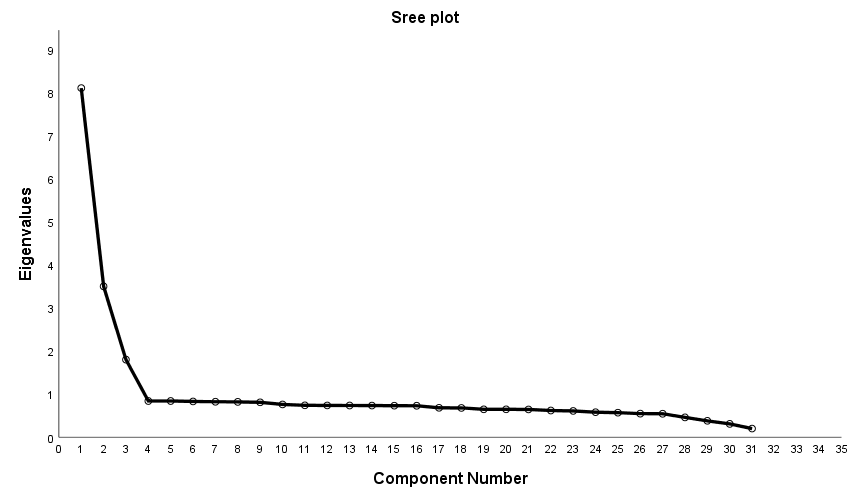 Supplementary Figure 1. Scree plot of eigenvalues resulting from principle component analysis. Supplementary Table 1: Factor-loading matrix for the 3 nutrient patterns identified among subjectsSupplementary Table 1: Factor-loading matrix for the 3 nutrient patterns identified among subjectsSupplementary Table 1: Factor-loading matrix for the 3 nutrient patterns identified among subjectsSupplementary Table 1: Factor-loading matrix for the 3 nutrient patterns identified among subjectsNutrientsFirst Nutrient PatternSecond Nutrient Pattern Third Nutrient Pattern Protein --------0.569Carbohydrate 0.756-------Total sugars 0.695-------Dietary fiber ---0.912----Total fat 0.6580.3020.296Saturated fatty acids 0.869-------Monounsaturated fatty acids ----0.569---Polyunsaturated fatty acids -----0.869---Cholesterol 0.436----0.639Vitamin E 0.5360.318---Vitamin A0.4250.309---Thiamin (Vitamin B1) ---0.3260.298Riboflavin (Vitamin B2) ---0.4680.326Niacin ---0.3950.269Vitamin B6 ---0.296---Total folate ---0.469---Vitamin B12 ---0.5360.342Vitamin C ----0.429---Vitamin K 0.3690.369---Calcium ----0.458---Phosphorus ----0.462---Magnesium -----0.526----Iron -----0.3650.326Zinc ----0.758---Copper -----0.625---Sodium ----0.3260.469Potassium ----0.458---Selenium ----0.395---Alcohol ---------0.369Absolute values ≤0.25 were excluded from the table for simplicity.Absolute values ≤0.25 were excluded from the table for simplicity.Absolute values ≤0.25 were excluded from the table for simplicity.Absolute values ≤0.25 were excluded from the table for simplicity.